Supplement table 1. Diabetes complications severity index and list of complications developed from KCD-7 codeSupplement table 2. Drug use patterns in patients without and with new onset complications from 2 years after DM diagnosis to the end of follow up periodSupplement table 3. Number and category of complications at 2 years after T2DM diagnosis and the end of follow-up periodSupplement table 4. All-cause mortality and hospitalization Supplement table 5. Relative risk of hospitalization with Poisson regression modelSupplement table 6. Hazard ratio of mortality with Cox proportional hazard modelA						BSupplement figure 1. Changes in category of diabetic complications according to duration of diabetes mellitus (A), Changes in number of diabetic complications according to duration of diabetes mellitus (B)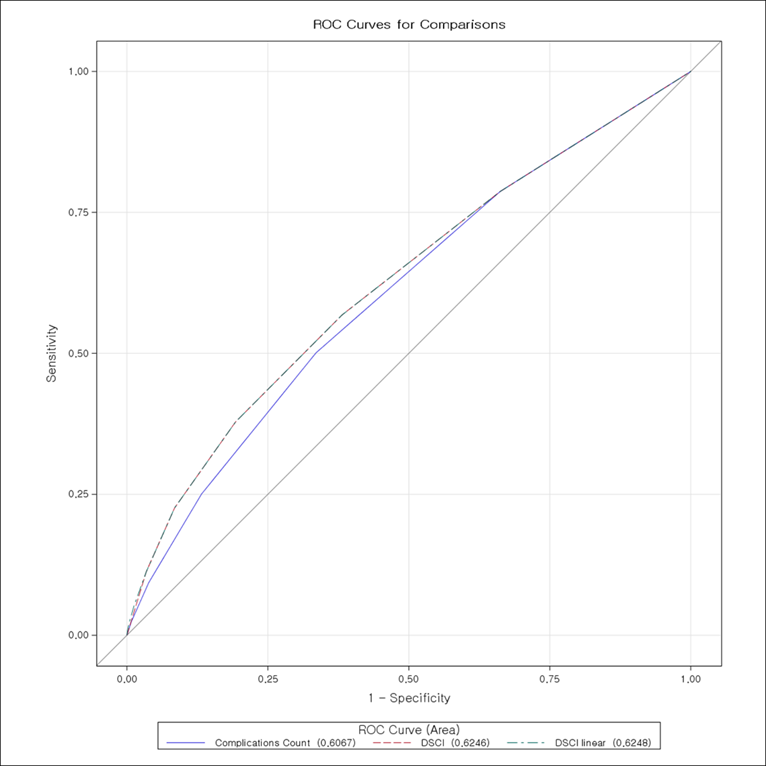 Supplement figure 2. Receiver operating characteristics (ROC) curves comparing the diabetic complications severity index (DCSI) with complications count (blue). The lines of DCSI (dotted red)and DCSI linear (dotted green) were overlapped.CategoryCodeDescriptionKCD-7DCSI  scoreNephropathy11Diabetic nephropathyE112, H1020, H1121, N083112Acute glomerulonephritisN008, N009, N019,113Chronic glomerulonephritisN038, N031, N035, N039114Glomerular disorders in other disease classifiedN088115Nephrotic syndromeN040, N042, N045, N048, N049116Nephritis/nephropathyN052, N055, N058, N059117Chronic renal failureN189218Unspecified kidney failureN19219Renal insufficiencyN2892Neuropathy21Diabetic neuropathy E114, G609122Cranial nerve palsyS041, S042, S044123Mono-neuropathyG56, G57, G58124PolyneuropathyG632125Neuropathic arthropathyM146126Neurogenic bladderN319127Autonomic neuropathyK591, K3188128Orthostatic hypotensionI9511Retinopathy31Diabetic ophthalmologic diseaseE113132Background retinopathyH350133Other retinopathyH360134Retinal edemaH358135CSME (clinically significant macular edema)H353136Other retinal disordersH356137Vitreous hemorrhageH431138Retinal detachmentH33239BlindnessH5402Cerebrovascular disease41Transient cerebral ischemic attacks G45142StrokeI61, I63, I642Cardiovascular disease50AtherosclerosisI70151Angina pectorisI20152Other acute ischemic heart diseasesI24153Chronic ischemic heart diseasesI25154Other aneurysm, lower extremeI72155Myocardial infarctionI21256Ventricular fibrillation, arrestI472257Atrial fibrillation, arrestI48, I49, I46258Congestive heart failureI500259Aortic aneurysm, dissectionI712Peripheral vascular disease61Diabetic PVDE1151, I792162PVDI739163Embolism/thrombosis (LE)I743264GangreneR02265Ulcer of lower limbsL972Acute metabolic complications71KetoacidosisE1110272HyperosmolarE1100273Other comaE1101, E1102, E1103, E11042Medications, n (%)All (n=27,871)New onset complicationsNew onset complicationsMedications, n (%)All (n=27,871)Without (n=9,532)With (n=18,339)Antidiabetics classMetformin19,526 (70.06)7,307 (76.66)12,219 (66.63)Sulfonylurea14,945 (53.62)3,854 (40.43)11,091 (60.48)DPP4-I4,314 (15.48)2,421 (25.40)1,893 (10.32)α-glucosidase inhibitor2,416 (8.67)438 (4.60)1,978 (10.79)Thiazolidinedione1,703 (6.11)466 (4.89)1,237 (6.75)Insulin715 (2.57)159 (1.67)446 (4.59)Number of antidiabetics11,2512 (44.89)4,122 (43.24)8,390 (45.75)211,726 (42.07)4,088 (42.89)7,638 (41.65)3 +1,701 (6.10)532 (5.58)1,169 (6.37)Others*1,932 (6.93)790 (8.29)1,142 (6.23)Antidiabetics therapyMonotherapyMetformin6,693 (24.01)2,825 (29.64)3,868 (29.64)Sulfonylurea5,017 (18.00)1,025 (10.75)3,992 (10.75)α-glucosidase inhibitor353 (1.27)76 (0.80)277 (1.51)DPP4-I212 (0.76)144 (1.51)68 (0.37)Dual therapyMetformin + Sulfonylurea6,450 (23.14)1,866 (19.57)6,450 (25.00)Metformin + DPP4-I12,512 (10.81)1,689 (17.72)1,325 (7.23)Cardiovascular agentsAspirin8,791 (31.54)2,543 (26.68)6,248 (34.07)Clopidogrel1,754 (6.29)567 (5.95)1,187 (6.47)Cilostazol1,068 (3.83)203 (2.13)865 (4.72)Sarpogrelate726 (2.60)195 (2.05)531 (2.90)ACEI/ARB13,325 (47.81)4,484 (47.04)8,841 (48.21)DHPCCB11,336 (40.67)3,545 (37.19)7,791 (42.48)Statin12,966 (46.52)4,682 (49.12)8,284 (45.17)Per oral drug use history is prescribed more than 90 days before one year at 2 years after new onset type 2 DM.* others: diabetes drug prescription is less than 90 daysAbbreviation: DPP4-I, Dipeptidyl peptidase-4 inhibitor; ACEI/ARB,  angiotensin-1 converting enzyme Inhibitor/angiotensin-2 receptor blocker;  DHPCCB,  dihydropyridine-calcium channel blockerPer oral drug use history is prescribed more than 90 days before one year at 2 years after new onset type 2 DM.* others: diabetes drug prescription is less than 90 daysAbbreviation: DPP4-I, Dipeptidyl peptidase-4 inhibitor; ACEI/ARB,  angiotensin-1 converting enzyme Inhibitor/angiotensin-2 receptor blocker;  DHPCCB,  dihydropyridine-calcium channel blockerPer oral drug use history is prescribed more than 90 days before one year at 2 years after new onset type 2 DM.* others: diabetes drug prescription is less than 90 daysAbbreviation: DPP4-I, Dipeptidyl peptidase-4 inhibitor; ACEI/ARB,  angiotensin-1 converting enzyme Inhibitor/angiotensin-2 receptor blocker;  DHPCCB,  dihydropyridine-calcium channel blockerPer oral drug use history is prescribed more than 90 days before one year at 2 years after new onset type 2 DM.* others: diabetes drug prescription is less than 90 daysAbbreviation: DPP4-I, Dipeptidyl peptidase-4 inhibitor; ACEI/ARB,  angiotensin-1 converting enzyme Inhibitor/angiotensin-2 receptor blocker;  DHPCCB,  dihydropyridine-calcium channel blockerPatients2 years after DM diagnosis (n=27,871)2 years after DM diagnosis (n=27,871)2 years after DM diagnosis (n=27,871)2 years after DM diagnosis (n=27,871)2 years after DM diagnosis (n=27,871)2 years after DM diagnosis (n=27,871)2 years after DM diagnosis (n=27,871)2 years after DM diagnosis (n=27,871)End of follow-up period (n=27,871)End of follow-up period (n=27,871)End of follow-up period (n=27,871)End of follow-up period (n=27,871)End of follow-up period (n=27,871)End of follow-up period (n=27,871)End of follow-up period (n=27,871)End of follow-up period (n=27,871)End of follow-up period (n=27,871)Without complications n (%)9,130 (32.76)9,130 (32.76)9,130 (32.76)9,130 (32.76)9,130 (32.76)9,130 (32.76)9,130 (32.76)9,130 (32.76)3,714 (13.33)3,714 (13.33)3,714 (13.33)3,714 (13.33)3,714 (13.33)3,714 (13.33)3,714 (13.33)3,714 (13.33)3,714 (13.33)With complicationsn (%)18,741 (67.24)18,741 (67.24)18,741 (67.24)18,741 (67.24)18,741 (67.24)18,741 (67.24)18,741 (67.24)18,741 (67.24)24,157 (86.67)24,157 (86.67)24,157 (86.67)24,157 (86.67)24,157 (86.67)24,157 (86.67)24,157 (86.67)24,157 (86.67)24,157 (86.67)With complicationsn (%)Category of complications, n (%)Category of complications, n (%)Category of complications, n (%)Category of complications, n (%)Category of complications, n (%)Category of complications, n (%)Category of complications, n (%)Category of complications, n (%)Category of complications, n (%)Category of complications, n (%)Category of complications, n (%)Category of complications, n (%)Category of complications, n (%)Category of complications, n (%)Category of complications, n (%)Category of complications, n (%)Category of complications, n (%)Category of complications, n (%)Number of complicationsPatientsn (%)IIIIIIIVVVIVIIVIIPatientsn (%)IIIIIIIVVVIVIIVII19,015(48.10)989(5.28)2,731(14.57)1,620(8.64)572(3.05)2,044(10.91)1,031(5.50)28(0.15)28(0.15)5,888(24.37)738(3.06)1,798(7.44)1,270(5.26)257(1.06)1,127(4.67)668(2.77)30(0.12)30(0.12)25,772(30.80)1,314(7.01)3,061(16.33)1,963(10.47)975(5.20)2,655(14.17)1,537(8.20)39(0.21)39(0.21)6,404(26.51)1,534(6.35)3,563(14.75)2,530(10.47)779(3.22)2,591(10.73)1,738(7.19)73(0.30)73(0.30)32,756(14.71)995(5.31)2,036(10.86)1,322(7.05)899(4.80)1,792(9.56)1,200(6.40)24(0.13)24(0.13)5,491(22.73)1,980(8.20)4,145(17.16)2,938(12.16)1,416(5.86)3,388(14.02)2,538(10.51)68(0.28)68(0.28)4951(5.07)511(2.73)828(4.42)630(3.36)484(2.58)778(4.15)553(2.95)20(0.11)20(0.11)3,766(15.59)1,930(7.99)3,342(13.83)2,630(10.89)1,540(6.37)3,065(12.69)2,463(10.20)94(0.39)94(0.39)5211(1.13)151(0.81)204(1.09)168(0.90)162(0.86)203(1.08)161(0.86)6(0.03)6(0.03)1,938(8.02)1,446(5.99)1,867(7.73)1,663(6.88)1,194(4.94)1,812(7.50)1,629(6.50)79(0.33)79(0.33)635(0.19)35(0.19)35(0.19)35(0.19)35(0.19)35(0.19)35(0.19)0(0.00)0(0.00)651(2.69)642(2.66)651(2.69)648(2.68)625(2.59)650(2.69)643(2.69)47(0.19)47(0.19)71(0.01)1(0.01)1(0.01)1(0.01)1(0.01)1(0.01)1(0.01)1(0.01)1(0.01)19(0.08)19(0.08)19(0.08)19(0.08)19(0.08)19(0.08)19(0.08)19(0.08)19(0.08)Total18,741(100)3,996(21.32)8,896(47.47)5,739(30.62)3,128(16.69)7,508(40.06)4,518(24.11)118(0.63)118(0.63)24,157(100)8,289(34.31)15,385(63.69)11,698(48.42)5,830(24.13)12,652(52.37)9,698(40.15)410(1.70)410(1.70)Diabetic complication categoryI : nephropathy, II : neuropathy, III : retinopathy, IV : cerebrovascular disease, V : cardiovascular disease, VI : peripheral vascular disease, VII : acute metabolic complicationsDiabetic complication categoryI : nephropathy, II : neuropathy, III : retinopathy, IV : cerebrovascular disease, V : cardiovascular disease, VI : peripheral vascular disease, VII : acute metabolic complicationsDiabetic complication categoryI : nephropathy, II : neuropathy, III : retinopathy, IV : cerebrovascular disease, V : cardiovascular disease, VI : peripheral vascular disease, VII : acute metabolic complicationsDiabetic complication categoryI : nephropathy, II : neuropathy, III : retinopathy, IV : cerebrovascular disease, V : cardiovascular disease, VI : peripheral vascular disease, VII : acute metabolic complicationsDiabetic complication categoryI : nephropathy, II : neuropathy, III : retinopathy, IV : cerebrovascular disease, V : cardiovascular disease, VI : peripheral vascular disease, VII : acute metabolic complicationsDiabetic complication categoryI : nephropathy, II : neuropathy, III : retinopathy, IV : cerebrovascular disease, V : cardiovascular disease, VI : peripheral vascular disease, VII : acute metabolic complicationsDiabetic complication categoryI : nephropathy, II : neuropathy, III : retinopathy, IV : cerebrovascular disease, V : cardiovascular disease, VI : peripheral vascular disease, VII : acute metabolic complicationsDiabetic complication categoryI : nephropathy, II : neuropathy, III : retinopathy, IV : cerebrovascular disease, V : cardiovascular disease, VI : peripheral vascular disease, VII : acute metabolic complicationsDiabetic complication categoryI : nephropathy, II : neuropathy, III : retinopathy, IV : cerebrovascular disease, V : cardiovascular disease, VI : peripheral vascular disease, VII : acute metabolic complicationsDiabetic complication categoryI : nephropathy, II : neuropathy, III : retinopathy, IV : cerebrovascular disease, V : cardiovascular disease, VI : peripheral vascular disease, VII : acute metabolic complicationsDiabetic complication categoryI : nephropathy, II : neuropathy, III : retinopathy, IV : cerebrovascular disease, V : cardiovascular disease, VI : peripheral vascular disease, VII : acute metabolic complicationsDiabetic complication categoryI : nephropathy, II : neuropathy, III : retinopathy, IV : cerebrovascular disease, V : cardiovascular disease, VI : peripheral vascular disease, VII : acute metabolic complicationsDiabetic complication categoryI : nephropathy, II : neuropathy, III : retinopathy, IV : cerebrovascular disease, V : cardiovascular disease, VI : peripheral vascular disease, VII : acute metabolic complicationsDiabetic complication categoryI : nephropathy, II : neuropathy, III : retinopathy, IV : cerebrovascular disease, V : cardiovascular disease, VI : peripheral vascular disease, VII : acute metabolic complicationsDiabetic complication categoryI : nephropathy, II : neuropathy, III : retinopathy, IV : cerebrovascular disease, V : cardiovascular disease, VI : peripheral vascular disease, VII : acute metabolic complicationsDiabetic complication categoryI : nephropathy, II : neuropathy, III : retinopathy, IV : cerebrovascular disease, V : cardiovascular disease, VI : peripheral vascular disease, VII : acute metabolic complicationsDiabetic complication categoryI : nephropathy, II : neuropathy, III : retinopathy, IV : cerebrovascular disease, V : cardiovascular disease, VI : peripheral vascular disease, VII : acute metabolic complicationsDiabetic complication categoryI : nephropathy, II : neuropathy, III : retinopathy, IV : cerebrovascular disease, V : cardiovascular disease, VI : peripheral vascular disease, VII : acute metabolic complicationsDiabetic complication categoryI : nephropathy, II : neuropathy, III : retinopathy, IV : cerebrovascular disease, V : cardiovascular disease, VI : peripheral vascular disease, VII : acute metabolic complicationsCharactersAll subjects 
(27,871)Patients with complications at 2 years of diagnosisPatients with complications at 2 years of diagnosisPatients with complications at 2 years of diagnosisCharactersAll subjects 
(27,871)No (9,130)1 (9,015)≥ 2 (9,726)All cause death n, (%)2,302 (8.26)490 (5.37)659 (7.31)1,153 (11.85)All cause hospitalization n, (%)14,297 (51.30)3,977 (43.56)4,491 (49.82)5,829 (59.93)Frequency,Mean ±SDMedian, IQR3.27±5.02, 1-42.96±5.692, 1-33.15±4.572, 1-43.59±4.782, 1-4Period (days)Mean ±SDMedian, IQR82.86±248.9716, 5-4954.94±180.8412, 4-3376.40±242.6215, 5-45106.89±288.5420, 6-66Results were not normal distribution (Normality test - Kolmogorov-Smirnov)Results were not normal distribution (Normality test - Kolmogorov-Smirnov)Results were not normal distribution (Normality test - Kolmogorov-Smirnov)Results were not normal distribution (Normality test - Kolmogorov-Smirnov)Results were not normal distribution (Normality test - Kolmogorov-Smirnov)CharacteristicsUnadjusted RR (95%CI)Adjusted RR (95%CI)Age1.015 (1.013-1.016)1.009 (1.008-1.011)Men (Ref. women)0.84 (0.81-0.87)0.94 (0.90-0.97)Insulin use2.31 (2.18-2.43)1.91 (1.81-2.02)Diabetic complications severity index (linear)1.17 (1.16-1.18)1.04 (1.03-1.06)DCSI (categorical)0ReferenceReference11.19 (1.14-1.33)1.06 (1.01-1.11)21.38 (1.31-1.46)1.10 (1.04-1.16)31.55 (1.46-1.65)1.11 (1.03-1.18)41.92 (1.79-2.06)1.21 (1.12-1.32)5+2.60 (2.42-2.80)1.34 (1.23-1.47)Number of Complications (categorical)0ReferenceReference11.22 (1.16-1.28)1.06 (1.01-1.11)21.47 (1.39-1.54)1.10 (1.04-1.16)31.78 (1.67-1.89)1.16 (1.08-1.24)42.21 (2.04-2.40)1.22 (1.11-1.34)5+3.05 (2.68-3.47)1.36 (1.18-1.57) adjusted - age, sex, insulin use adjusted - age, sex, insulin use adjusted - age, sex, insulin useCharacteristicsUnadjusted HR (95%CI)Adjusted HR (95%CI)Age1.088 (1.084-1.093)1.093 (1.088-1.097)Men (Ref. women)0.99 (0.91-1.07)1.80 (1.65-1.96)Insulin use3.12 (2.80-3.49)2.83 (2.52-3.17)Diabetic complications severity index (linear)1.32 (1.28-1.35)1.13 (1.11-1.16)DCSI (categorical)0ReferenceReference11.23 (1.09-1.40)1.05 (0.93-1.19)21.58 (1.39-1.80)1.12 (0.98-1.27)32.16 (1.89-2.48)1.34 (1.17-1.54)43.33 (2.86-3.86)1.76 (1.51-2.05)5+4.39 (3.78-5.10)1.87 (1.60-2.19)Number of complications (categorical)0ReferenceReference11.38 (1.23-1.56)1.10 (0.98-1.24)21.92 (1.70-2.16)1.29 (1.14-1.46)32.50 (2.18-2.86)1.45 (1.26-1.66)43.15 (2.63-3.76)1.57 (1.31-1.89)5+4.16 (3.14-5.51)1.65 (1.24-2.20)adjusted - age, sex, insulin useROC contrast test resultsp-valueComplications count : reference< .0001DCSI : complications count< .0001DCSI linear : complications count< .0001